Прайс на размещение рекламы (аудиоролик) на радиостанции  Ретро FM (97,0 FM - г. Новосибирск)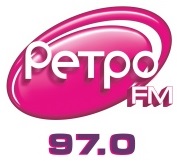 Реклама выходит на 41-ой и 56-ой минуте каждого часаРазмещение ролика первым или последним в блоке 1,2Сезонный коэффициент 1,15 (действует с 01 ноября по 31 декабря)Сезонный коэффициент 0,8 (действует с 01 по 31 января)Данные расценки не распространяются на политическую рекламуПрайс от 01.01.19 (актуален 29.10.19)Прайс-листы Единой службы объявлений на сайте http://www.eso-online.ru/specializaciya/Мы поможем разместить Вашу информацию во всех регионах России на ТВ, в газетах, на радио, в транспорте, на остановочных комплексах, подъездах, в метро, социальных сетях и других рекламоносителях.Если Вы не нашли нужное СМИ, Вы можете сделать запрос, и мы найдем его для Вас.Телефон +7 (343) 2-167-167, WhatsApp, Viber: +7-912-240-06-40Специальные рекламные предложения (спонсорство)Спонсорство: Тег + ролик 20 секундСезонный коэффициент: 1,15 действует с 01 ноября  по 31 декабря;0,8 действует с 01-31 января.Данные расценки не распространяются на политическую рекламуПрайс от 01.01.19 (актуален 29.10.19)Прайс-листы Единой службы объявлений на сайте http://www.eso-online.ru/specializaciya/Мы поможем разместить Вашу информацию во всех регионах России на ТВ, в газетах, на радио, в транспорте, на остановочных комплексах, подъездах, в метро, социальных сетях и других рекламоносителях.Если Вы не нашли нужное СМИ, Вы можете сделать запрос, и мы найдем его для Вас.Телефон +7 (343) 2-167-167, WhatsApp, Viber: +7-912-240-06-40СТОИМОСТЬ ОДНОЙ СЕКУНДЫ рекламного ролика:Время выходаТарифс 00.00 до 07.0015,40 руб.с 07.00 до 08.00132 руб.с 08.00 до 09.00185,90 руб.с 09.00 до 10.00132 руб.с 10.00 до 11.00111,10 руб.с 11.00 до 12.00101,20 руб.с 12.00 до 13.00122,10руб.с 13.00 до 14.00171,60 руб.с 14.00 до 15.00122,10 руб.с 15.00 до 16.00101,20 руб.с 16.00 до 17.00111,10 руб.с 17.00 до 18.00132 руб.с 18.00 до 19.00185,90 руб.с 19.00 до 20.00132 руб. ДРУГИЕ КОЭФФИЦИЕНТЫ:Рекламное предложениеВремя выходаВыходов в неделю, шт.Стоимость недели,руб.Прогноз погоды 1Ежедневно: 07:56, 09:56, 11:56, 13:56, 15:56, 17:56, 19:564963440Прогноз погоды 2Ежедневно: 08:56, 10:56, 12:56, 14:56, 16:56, 18:56, 20:564963440Ситуация на дорогах 1Будни: 08:40, 10:40, 12:40, 14:40, 17:402535750Ситуация на дорогах 2Будни: 09:40, 11:40, 13:40, 15:40, 18:402535750НовостиБудни (программа): 14:30, 21:30Ролик (до 20 сек): 08:00, 09:00, 12:002529120Валютная сводкаБудни: 09:42, 11:42, 13:42, 15:42, 17:422530420Спонсор часа 1Ежедневно: 06:40, 10:40, 12:40, 14:40, 16:40, 20:404250310Спонсор часа 2Ежедневно: 07:40, 11:40, 13:40, 15:40, 19:40, 21:404250310